Publicado en Madrid el 18/09/2018 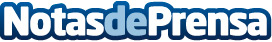 Hyperloop (HTT), sus socios y representantes de diferentes países avanzan para lograr un marco regulatorioHyperloop Transportation Technologies, TÜV SÜD, la empresa líder en pruebas, certificación e inspección, y Munich Re, uno de los principales proveedores mundiales de reaseguros, seguros primarios y soluciones de riesgos relacionadas con seguros, han anunciado hoy la creación del primer conjunto de requisitos de seguridad y directrices de certificación de Hyperloop junto con el primer esqueleto de sistema de seguro para los sistemas mundiales de HTT. Datos de contacto:María Zárate619649296Nota de prensa publicada en: https://www.notasdeprensa.es/hyperloop-htt-sus-socios-y-representantes-de Categorias: Internacional Logística Ciberseguridad Otras Industrias http://www.notasdeprensa.es